Nurturing Parenting ProgramA family-centered initiative designed to build nurturing parenting skills.Learn new ways to guide your children and get an appropriate behavior, strengthen the skills you already have and meet  new friends.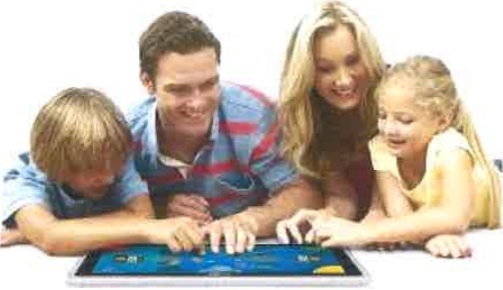 At Fred Rodgers Magnet Academy157 N. Root St., Aurora, IL 60505Starting on Wednesday, September 18th 2019 Program meets weekly every Wednesday for 6 weeks From 6:00 to 8:00pmFree Dinner and ChildcareTopics IncludeGetting Started	•	DisciplineNurturing  Parenting/Empathy	•	Rewards & PunishmentCommunication/Anger & Stress	•	CelebrationRSVP. Josefina  Chavez 630-897-1003 ext.203                                                                 Door #9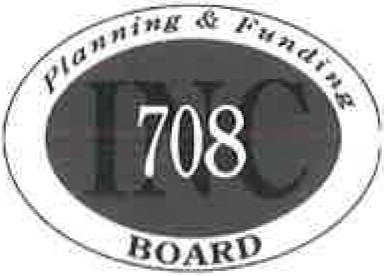 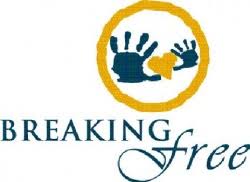 *************************************************************************************************************Please cut and return the attached form to school School OfficeNurturing Parenting Program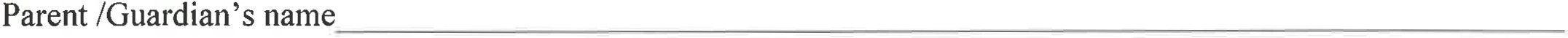 Name of the child attending at Magnet		__________________________________________Address-------------------------------Phone number-----------------------------# Adults will attend ----# Children will attend----Programa de Crianza con CariñoUna iniciativa enfocada en la familia diseñada para construir habilidades de crianza con cariño.Aprenda nuevas maneras de guiar a su hijo para obtener el comportamiento apropiado, fortalezca sus habilidades que ya tiene y conozca nuevas   amistades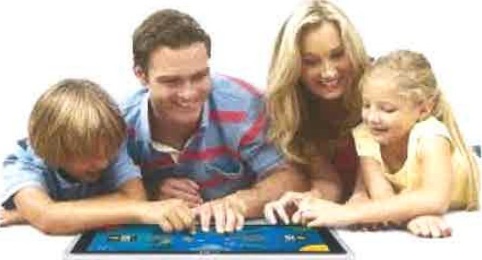                           En Fred Rodgers Magnet Academy157 N. Root St. Aurora, IL 60505 Comenzando el Miércoles, 18 de Septiembre 2019El programa será cada Miércoles par 6 semanasDe 6:00 pm a 8:00 pmCena y Cuidado de Niños GRATISTemas que incluyenOrientación y EvaluaciónPadres Cariñosos /EmpatíaComunicación/Enojo & EstrésDisciplinaCastigos & RecompensasCelebraciónReserve con Josefina Chaves 630.897.1003 ext. 203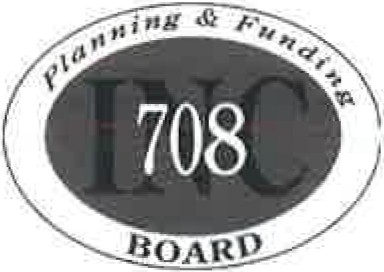 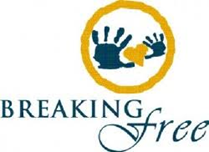                                                                                    Puerta #9     ****************** *******************************************************************************************Favor de recortar y regresar esta forma a la oficina de la EscuelaPrograma de Crianza con Cariño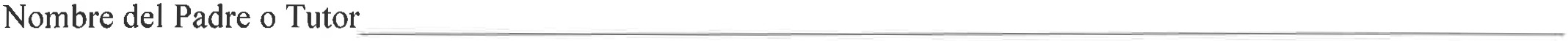 Nombre del Niño que asiste en Magnet· _______________________________Dirección_________________________________________________________________ Numero Telef6nico----------------------------# de adulto que asistirán 	_ # de Niños que asistiran_______